Supplementary Figure S4: Minimal Correlation of Gene Expression and subclonal CNV events.Minimal correlation of gene expression was decreasing with increasing in subclonal CNV events. (R2=0.431, p<0.001)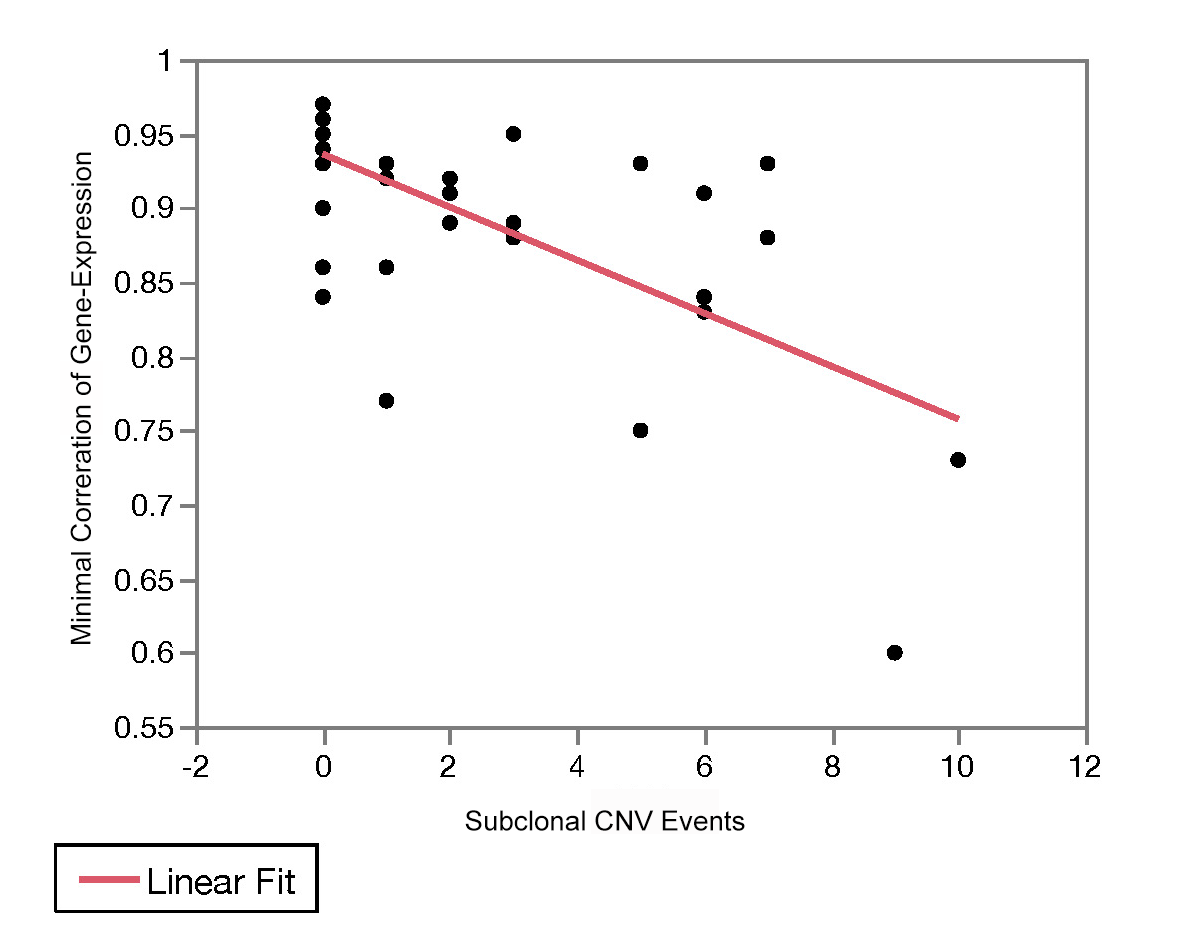 